                                                           РЕШЕНИЕ                        Собрания депутатов муниципального образования                                     «Моркинский муниципальный район»О создании экспертной комиссии для оценки предложений об определении мест, нахождение  в которых может причинить вред здоровью лиц, не достигших возраста 18 лет, их физическому, интеллектуальному, психическому, духовному и нравственному развитию, а также общественных мест, в которых в ночное время не допускается нахождение лиц, не достигших возраста 18 лет, без сопровождения родителей (лиц, их заменяющих) или лиц, осуществляющих мероприятия с участием детей В соответствии с Законом Республики Марий Эл от 10 мая 2011 года № 18-З «О регулировании отдельных отношений в области защиты прав и законных интересов детей»,Собрание депутатов муниципального образования «Моркинский муниципальный район» РЕШИЛО:	1. Создать экспертную комиссию для оценки предложений об определении мест, нахождение в которых может причинить вред здоровью лиц, не достигших возраста 18 лет, их физическому, интеллектуальному, психическому, духовному и нравственному развитию, а также общественных мест, в которых в ночное время не допускается нахождение лиц, не достигших возраста 18 лет, без сопровождения родителей (лиц, их заменяющих) или лиц, осуществляющих мероприятия с участием детей. 2. Утвердить прилагаемые:2.1. Положение об экспертной комиссии для оценки предложений об определении мест, нахождение в которых может причинить здоровью лиц, не достигших возраста 18 лет, их физическому, интеллектуальному, психическому, духовному и нравственному развитию, а также общественных мест, в которых в ночное время не допускается нахождение лиц, не достигших возраста 18 лет, без сопровождения родителей (лиц, их заменяющих) или лиц, осуществляющих мероприятия с участием детей.2.2. Состав  экспертной комиссии для оценки предложений об определении мест, нахождение в которых может причинить здоровью лиц, не достигших возраста 18 лет, их физическому, интеллектуальному, психическому, духовному и нравственному развитию, а также общественных мест, в которых в ночное время не допускается нахождение лиц, не достигших возраста 18 лет, без сопровождения родителей (лиц, их заменяющих) или лиц, осуществляющих мероприятия с участием детей.3. Признать утратившим силу решение Собрания депутатов муниципального образования «Моркинский муниципальный район» № 209 от 28.03.2012 года «О создании экспертной комиссии для оценки предложений об определении мест, нахождение в которых может причинить здоровью лиц, не достигших возраста 18 лет, их физическому, интеллектуальному, психическому, духовному и нравственному развитию, а также общественных мест, в которых в ночное время не допускается нахождение лиц, не достигших возраста 16 лет, без сопровождения родителей (лиц, их заменяющих) или лиц, осуществляющих мероприятия с участием детей»4. Опубликовать настоящее решение в районной газете «Моркинская земля».Глава муниципального образования«Моркинский муниципальный район», председатель Собрания депутатов                                                    С. Иванова   УТВЕРЖДЕНОрешением Собрания депутатовмуниципального образования«Моркинский муниципальный районот 23 ноября 2016 года № 187П О Л О Ж Е Н И Еоб экспертной комиссии для оценки предложений об определении мест, нахождение в которых может причинить здоровью лиц, не достигших возраста 18 лет, их физическому, интеллектуальному, психическому, духовному и нравственному развитию, а также общественных мест, в которых в ночное время не допускается нахождение лиц, не достигших возраста 18 лет, без сопровождения родителей (лиц, их заменяющих) или лиц, осуществляющих мероприятия с участием детейОбщие положения1.1. Настоящее Положение об экспертной комиссии для оценки предложений об определении мест, нахождение в которых может причинить здоровью лиц, не достигших возраста 18 лет, их физическому, интеллектуальному, психическому, духовному и нравственному развитию, а также общественных мест, в которых в ночное время не допускается нахождение лиц, не достигших возраста 18 лет, без сопровождения родителей (лиц, их заменяющих) или лиц, осуществляющих мероприятия с участием детей (далее – Положение) определяет порядок деятельности экспертной комиссии при оценке предложений об определении мест нахождения, которые могут причинить вред здоровью лиц, не достигших возраста 18 лет, их физическому, интеллектуальному, психическому, духовному и нравственному развитию, а также общественных мест, в которых в ночное время не допускается нахождение лиц, не достигших возраста 18 лет, без сопровождения родителей (лиц, их заменяющих) или лиц, осуществляющих мероприятия с участием детей.1.2. Экспертная комиссия для оценки предложений об определении мест, нахождение в которых может причинить вред здоровью лиц, не достигших возраста 18 лет, их физическому, интеллектуальному, психическому, духовному и нравственному развитию, а также общественных мест, в которых в ночное время не допускается нахождение лиц, не достигших возраста 18 лет, без сопровождения родителей (лиц, их заменяющих) или лиц, осуществляющих мероприятия с участием детей (далее – экспертная комиссия) осуществляет свою деятельность в соответствии с Конституцией Российской Федерации, федеральными законами и иными нормативными правовыми актами Российской Федерации, законами и иными нормативными правовыми актами Республики Марий Эл, муниципальными правовыми актами МО «Моркинский муниципальный район».1.3. Предложения об определении мест, нахождение в которых может причинить вред здоровью лиц, не достигших возраста 18 лет, их физическому, интеллектуальному, психическому, духовному и нравственному развитию, а также общественных мест, в которых в ночное время не допускается нахождение лиц, не достигших возраста 18 лет, без сопровождения родителей (лиц, их заменяющих) или лиц, осуществляющих мероприятия с участием детей могут вносить органы местного самоуправления, правоохранительные органы, общественные организации, а также органы и учреждения системы профилактики безнадзорности и правонарушений в Моркинском муниципальном районе (далее – инициаторы предложений).2. Основные задачи экспертной комиссии2.1. Основными задачами экспертной комиссии являются:2.1.1. Прием и регистрация поступивших предложений об определении мест, нахождение в которых может причинить вред здоровью лиц, не достигших возраста 18 лет, их физическому, интеллектуальному, психическому, духовному и нравственному развитию, а также общественных мест, в которых в ночное время не допускается нахождение лиц, не достигших возраста 18 лет, без сопровождения родителей (лиц, их заменяющих) или лиц, осуществляющих мероприятия с участием детей.2.1.2. Анализ поступивших предложений об определении мест, нахождение в которых может причинить вред здоровью лиц, не достигших возраста 18 лет, их физическому, интеллектуальному, психическому, духовному и нравственному развитию, а также общественных мест, в которых в ночное время не допускается нахождение лиц, не достигших возраста 18 лет, без сопровождения родителей (лиц, их заменяющих) или лиц, осуществляющих мероприятия с участием детей.2.1.3. принятие заключений по вопросам, относящимся к сфере деятельности экспертной комиссии.3. Права экспертной комиссии3.1. Экспертная комиссия имеет право:3.1.1. Запрашивать от отделов администрации МО «Моркинский муниципальный район», правоохранительных органов, осуществляющих профилактику безнадзорности и правонарушений несовершеннолетних, организаций и учреждений различных форм собственности, общественных организаций материалы, необходимые для выполнения задач экспертной комиссии.4. Порядок формирования и деятельности экспертной комиссии4.1. Члены экспертной комиссии принимают в ее работе на общественных началах.4.2. Экспертная комиссия формируется в составе председателя, секретаря и членов экспертной комиссии в количестве не менее 9 человек. В состав экспертной комиссии могут быть включены представители администрации Моркинского муниципального района, учреждения образования, социальной защиты, культуры и спорта, комиссии по делам несовершеннолетних и защите их прав, общественных организаций, педагоги, психологи, социологи. Состав комиссии утверждается решением Собрания депутатов муниципального образования «Моркинский муниципальный район». 4.3. председатель экспертной комиссии координирует деятельность экспертной комиссии, проводит заседания экспертной комиссии, обобщает поступившие от членов экспертной комиссии предложения по рассматриваемым вопросам.4.4.	Секретарь экспертной комиссии обеспечивает информирование
членов экспертной комиссии о дате, времени и месте проведения заседания
экспертной комиссии, обеспечивает их необходимыми справочными и
информационными материалами, формирует повестку дня заседания
экспертной комиссии, а также осуществляет подготовку проектов ее решений,
оформляет протокол заседания экспертной комиссии.Члены экспертной комиссии вносят предложения по повестке дня ее заседаний и порядку обсуждения вопросов, участвуют в подготовке материалов к заседаниям экспертной комиссии, а также проектов ее решений.Основной формой работы экспертной комиссии является заседание.Заседания экспертной комиссии проводятся по мере необходимости. Поступившие в экспертную комиссию предложения рассматриваются не позднее 15 рабочих дней со дня их поступления.4.8.	Заключение экспертной комиссии принимается большинством
голосов от числа присутствующих на заседании членов экспертной комиссии.При равенстве голосов голос председателя экспертной комиссии является решающим. Заседание экспертной комиссии считается правомочным, если в нем принимают участие более половины ее состава.4.9.	Заключение экспертной комиссии оформляется протоколом, который
подписывается председателем и секретарем экспертной комиссии.4.10.	Член экспертной комиссии, имеющий особое мнение по
рассматриваемому вопросу, вправе его изложить в письменном виде. Особое
мнение члена экспертной комиссии прилагается к протоколу.4.11.	Заключение экспертной комиссии в течение 3 календарных дней
направляется на рассмотрение и утверждение в Собрание депутатов
муниципального образования «Моркинский муниципальный район» для
определения мест, нахождение в которых может причинить вред здоровью лиц,
не достигших возраста 18 лет, их физическому, интеллектуальному,
психическому, духовному и нравственному развитию, а также общественных
мест, в которых в ночное время не допускается нахождение лиц, не достигших
возраста 18 лет, без сопровождения родителей (лиц, их заменяющих) или лиц,
осуществляющих мероприятия с участием детей.Копии заключения экспертной комиссии в течение 3 календарных дней доводятся до инициаторов предложенийУТВЕРЖДЕНОрешением Собрания депутатовмуниципального образования«Моркинский муниципальный районот 23 ноября 2016 года № 187С О С Т А Вэкспертной комиссии для оценки предложений об определении мест, нахождение в которых может причинить здоровью лиц, не достигших возраста 18 лет, их физическому, интеллектуальному, психическому, духовному и нравственному развитию, а также общественных мест, в которых в ночное время не допускается нахождение лиц, не достигших возраста 18 лет, без сопровождения родителей (лиц, их заменяющих) или лиц, осуществляющих мероприятия с участием детей«Морко муниципальный район» муниципальный образованийындепутатше–влакын Погынжо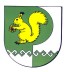 Собрание депутатов    муниципального образования  «Моркинский муниципальный район» № 187шестой созыв«23» ноября 2016 годаАлександров Александр АнатольевичЧлены комиссии:– заместитель главы Администрации Моркинского муниципального района, председатель комиссии;Александрова Татьяна Юрьевна– консультант, ответственный секретарь комиссии по делам несовершеннолетних в МО «Моркинский        муниципальный район»,  секретарь комиссии;ГиниятоваРамзия Рафкатовна– директор Государственного бюджетного учреждения Республики Марий Эл «Комплексный центр социального обслуживания населения в Моркинском районе» (по согласованию);ДмитриеваЭльвира Алексеевна– директор Государственного казенного учреждения Республики Марий Эл «Центр занятости населения Моркинского района» (по согласованию);КирчановВладимир Викторович– руководитель  МУ «Отдел по образованию и делам молодежи» администрации МО «Моркинский муниципальный район»;Нечаева Эльвира Леонидовна– ведущий специалист по делам молодежи МУ «Отдел по образованию и делам молодежи» администрации МО «Моркинский муниципальный район»;Павлова Римма Михайловна– директор Государственного казанного учреждения Республики Марий Эл «Моркинский социально-реабилитационный центр для несовершеннолетних» (по согласованию); Сидорова Светлана Николаевна– районный педиатр Государственного бюджетного учреждения Республики Марий Эл «Моркинская центральная районная больница» (по согласованию);Яковлева Юлия Николаевна– руководитель МУ «Отдел культуры, спорта и туризма администрации МО «Моркинский муниципальный район».